Publicado en   el 11/06/2014 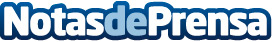 Bankia es el primer banco español en lograr el certificado ISO 27001:2013 de seguridad de la información en Internet  Datos de contacto:Nota de prensa publicada en: https://www.notasdeprensa.es/bankia-es-el-primer-banco-espanol-en-lograr-el Categorias: Finanzas http://www.notasdeprensa.es